西安体育学院学生网上选课指南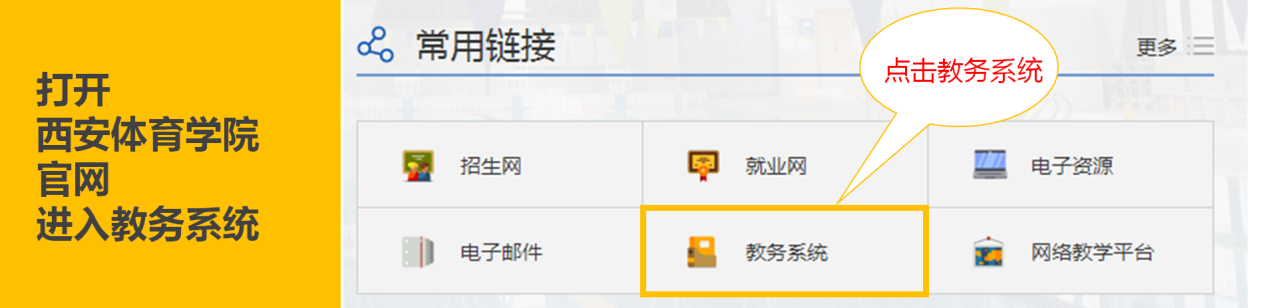 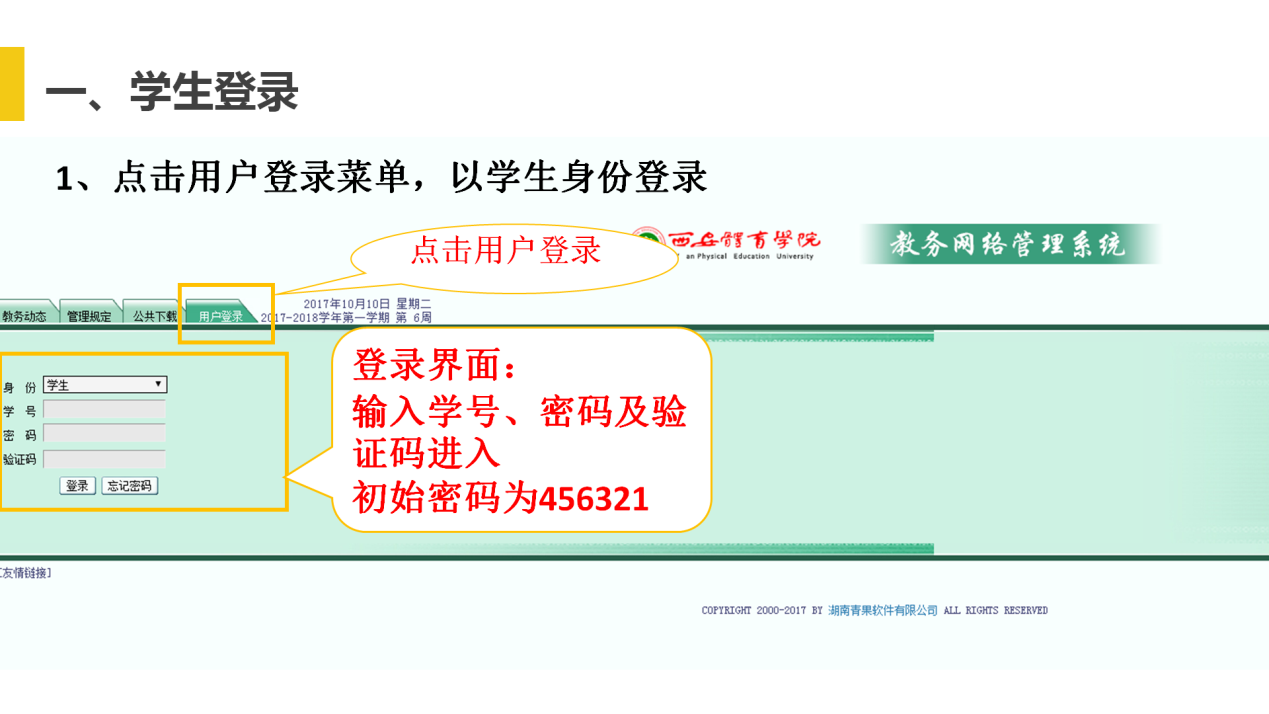 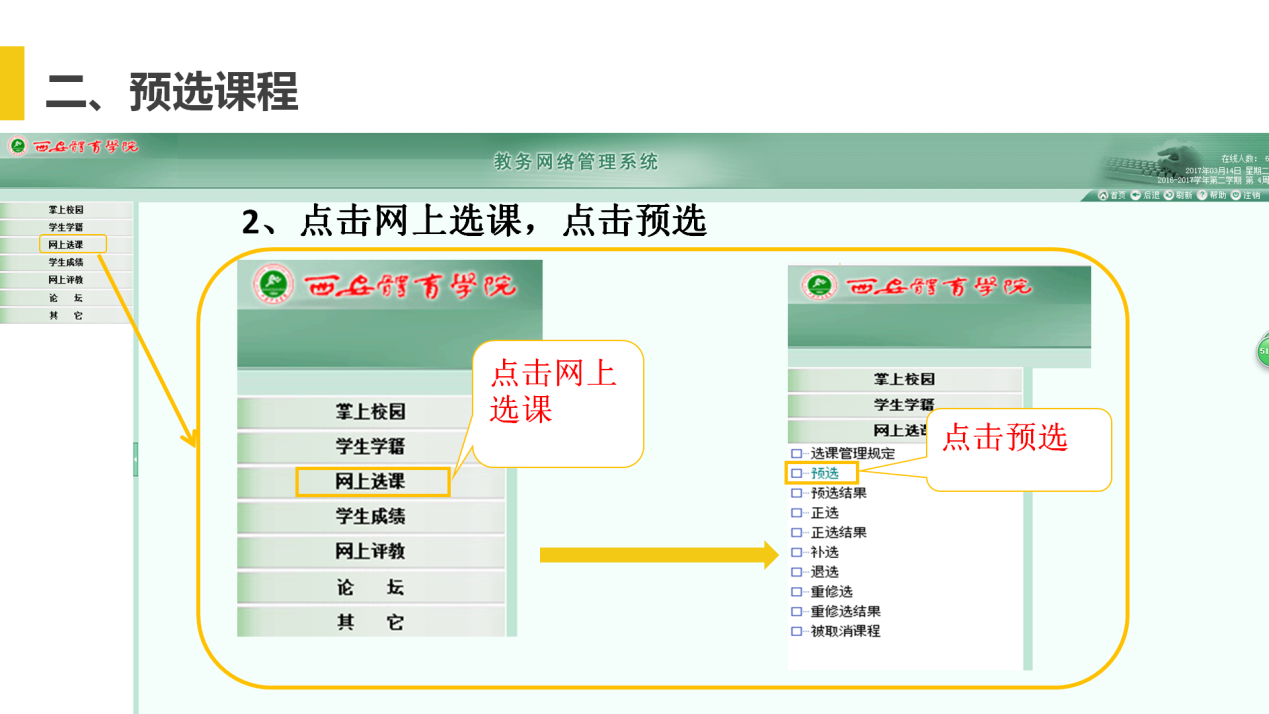 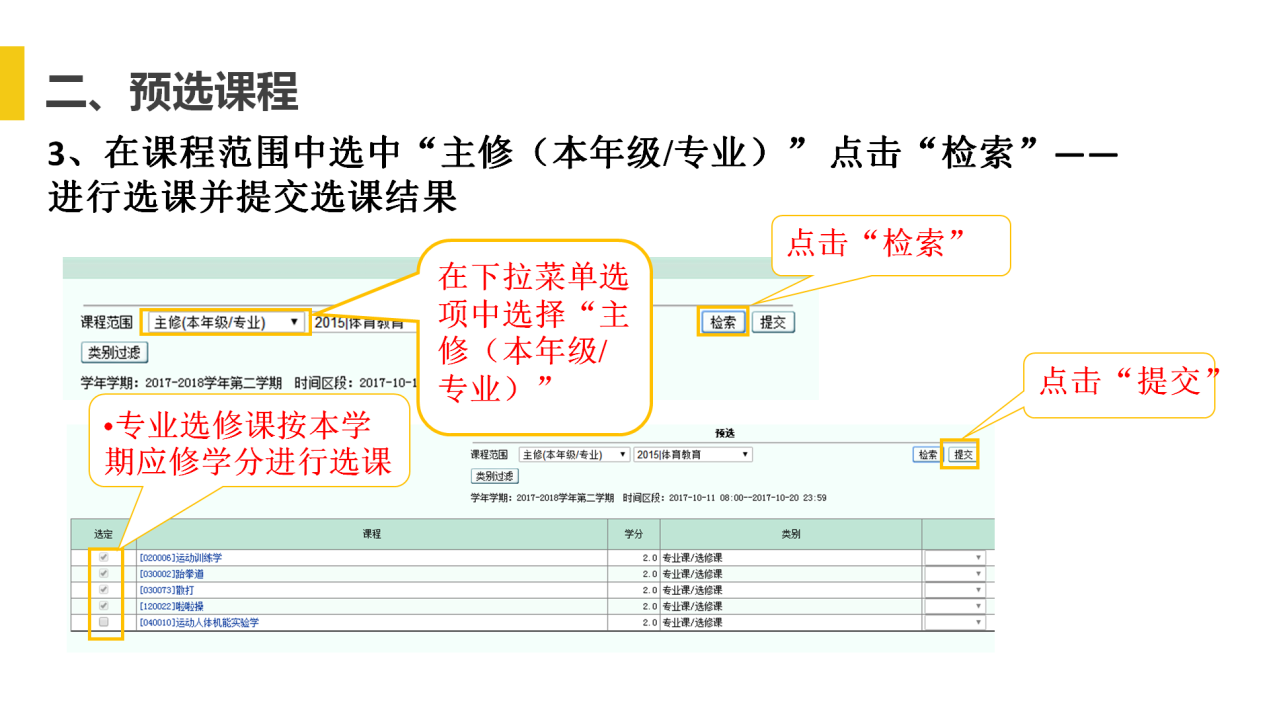 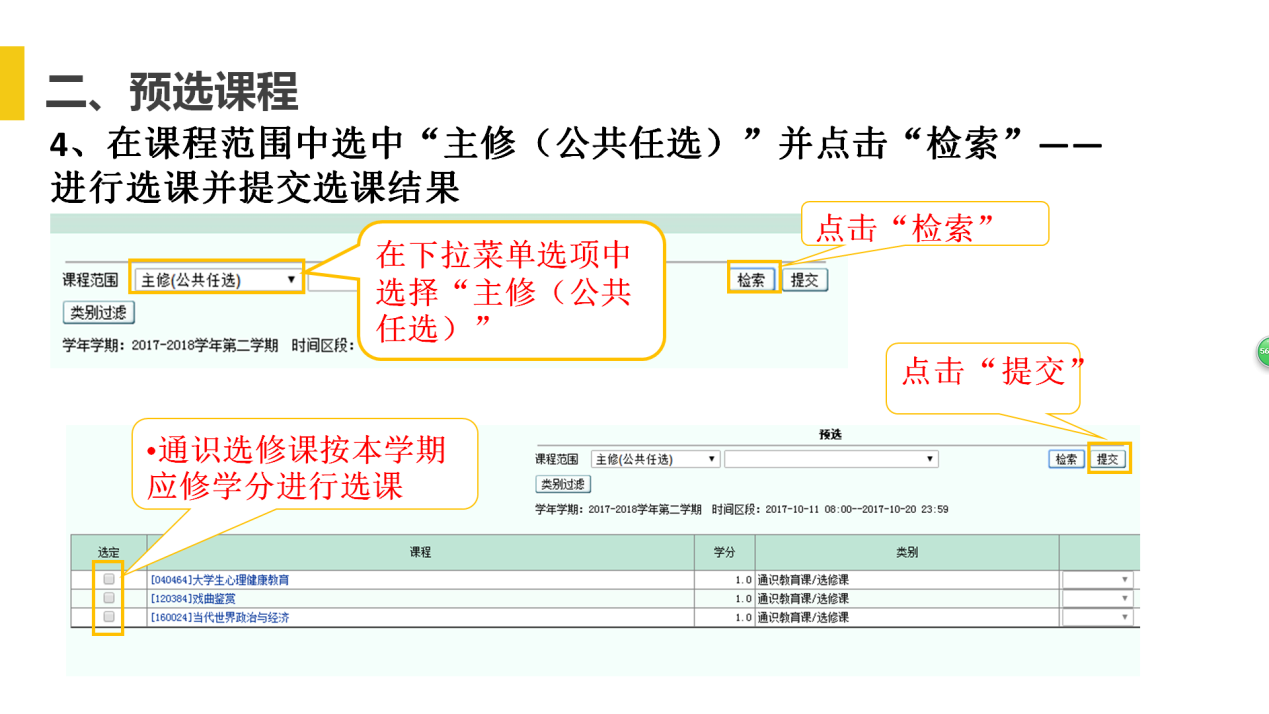 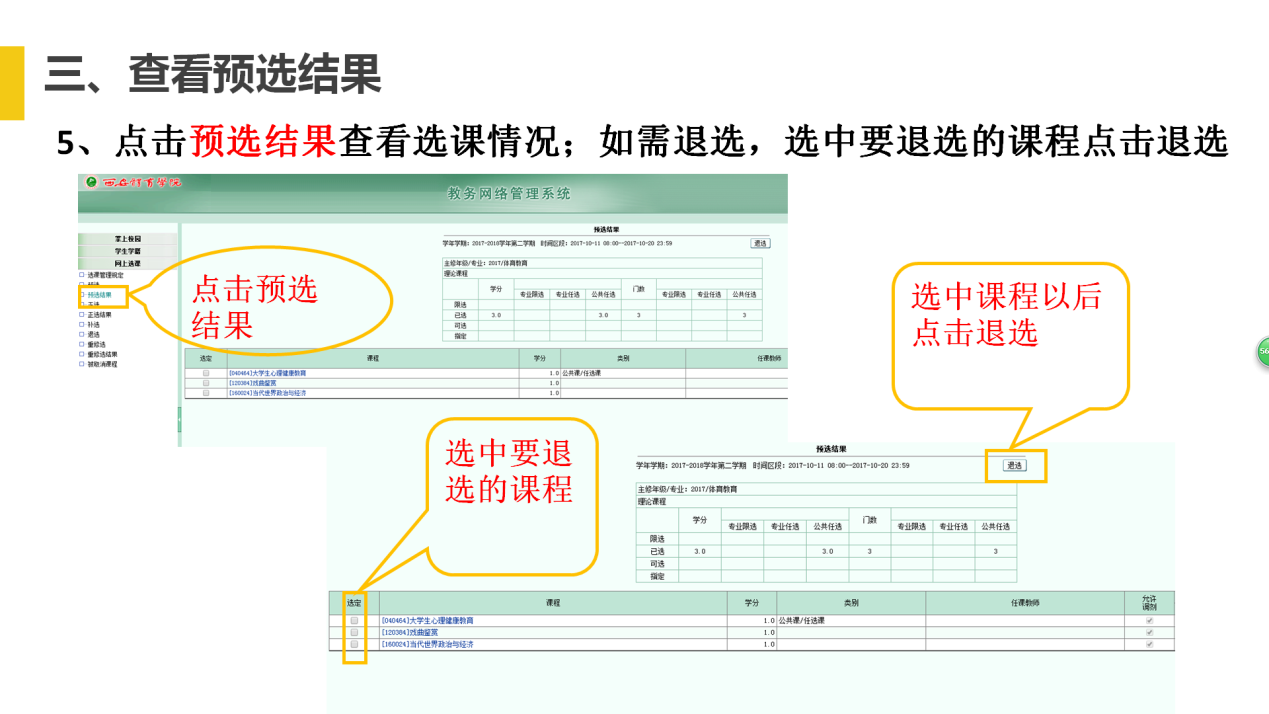 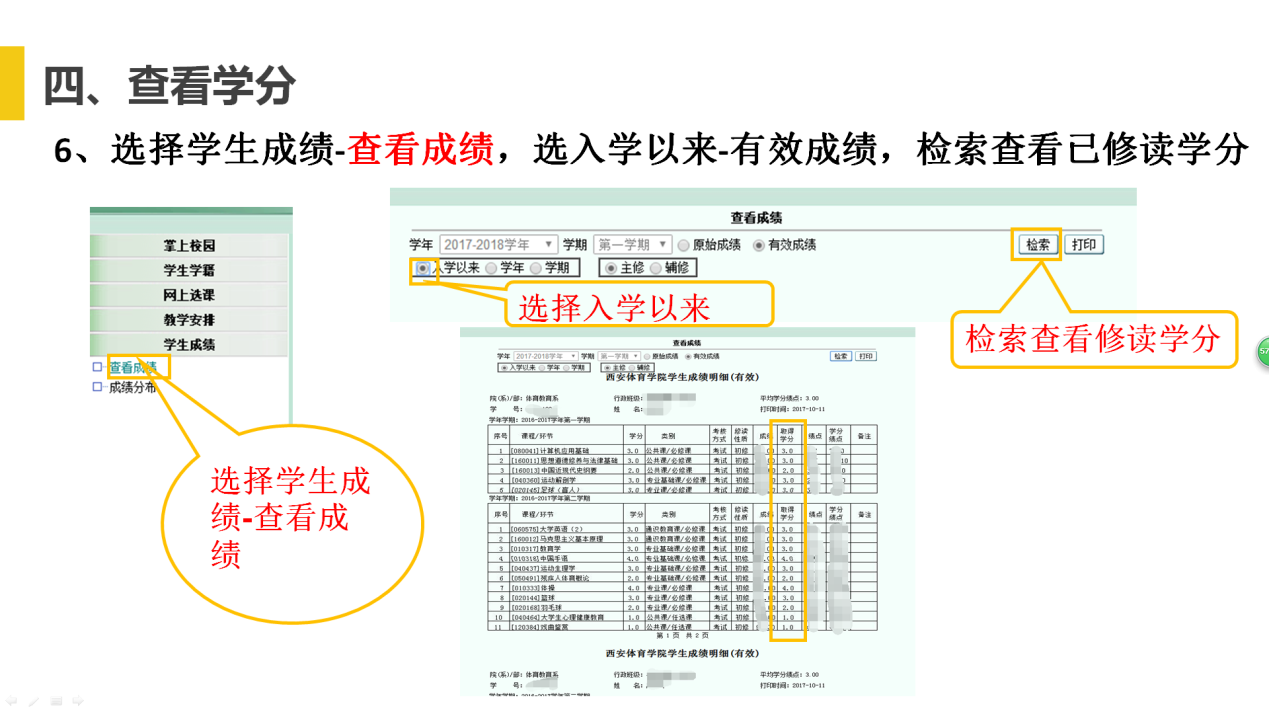 